TANZANIA TEACHERS’ UNION (TTU) DEVELOPING EDUCATORS, IMPROAVING EARLY LEARNING IN RURAL TANZANIA: Mpwapwa and ChembaIntroduction Tanzania Teachers’ Union organized a workshop to strategize communication and advocacy for the project “Developing educators, improving early learning in Tanzania”. The workshop was done on the 8th and 9th of June 2017. The workshop was attended by three organizations which are Children in Crossfire, Tanzania Education Network and the host Tanzania Teachers’ Union. The workshop was also attended by an independent consultant Mr. Jacob Kateri. The workshop stated by a presentation on the global perspective on ECE in which the Goal 4 of the Sustainable Development 2030 requires all members of the UN by 2030, to ensure that all girls and boys have access to quality early childhood development, care and preprimary education so that they are ready for primary education.Furthermore, the world Conference on Education for all in the year 2000 in Dakar, Senegal and the Education International Congresses of 2011 in Cap-town and in 2015 in Ottawa which came up with several resolutions which include unions to advocate for quality ECE and work with the governments to    The coordinator also briefed participants of the workshop that Tanzania Teachers’ Union in collaboration with Education International are implementing the project “Developing Educators, Improving Early learning in rural Tanzania” the pilot project that is being implemented in Mpwapwa and Chemba. He also briefed participants that the project is working closely with the two key ministries: the ministry of Education Science and Technology and the Ministry of Regional Administration and Local Government Authorities- the ministry which is directly under the President’ office. Also participants were informed that the project started in February 2017 with a stakeholder’s conference which took place at Regency pack hotel in Dar es salaam at Mikocheni area. The conference was participated by 13 both local and international organisations and about 50 participants. In that conference, participants learned many issues regarding the ECE more specifically about the objective of the project. Participants their shared experiences on the challenges that ECE is facing in the two districts and in the whole national. Their experiences added more to the project design for baseline survey and a communication and advocacy strategy for the project.2.0 Executive summary There is increasing awareness of the importance of Early Childhood Education at all levels from international, national to local levels. Target number 2 of the goal 4 of the Sustainable Development 2030 requires all members to ensure that all girls and boys have access to quality early childhood development, care and preprimary education so that they are ready for primary educationIn its world congress in Ottawa 2015, the world teachers’ union (Education International) reaffirmed resolution of the past congress of 1998 in Washington, 2007 in Berlin and 2011 in Cape Town in which unions are urged to take a leading role in advocating for quality early childhood education and to cooperate with the governments in promoting it. In recognizing the importance of ECE, the ILO developed a Policy Guidelines on the promotion of decent work for early childhood education personnel with the aim of improving early childhood education. This is due to the fact that Early Childhood Education is crucial in terms of a child’s physical, intellectual, emotional and social development. This is the time when a child particularly needs high quality personal care and learning experiences. In this regard, Tanzania Teachers’ Union in collaboration with the Education International are implementing a project in Mpwapwa and Chemba district in Dodoma region with the aim of developing the quality of Early Childhood education in Tanzania. The project focuses on developing a competence profile for ECE teachers, developing a training module and training 500 ECE teachers in the two districts. For a successful achievement of the project, key partners in education such as the Ministry of Education Science and Technology, the Office of the President Regional Administration and Local Government Authorities have been involved in the implementation of the project as key partners. According to the baseline survey Report conducted in the two districts, the following challenges have been revealed: shortage of ECE teachers, lack of necessary teaching and learning facilities, lack of school feeding programme, acute shortage of qualified ECE teachers, lack of capitation grant in ECE, ignorance about the importance of ECE among parents and school management committees hence giving little support to their ECE children. This research reports has necessitated the importance of carrying out this project with the aim of improving early learning in Tanzania. Conclusion Implementation of this strategy requires a close follow-up and monitoring of specific issue, action taken, output, target group, envelopment of partners, use of proper channel, timeframe and assessment of the risks that may affect smooth implementation of project activities.  Outcome 1A consensus-based government endorsed competence profile for ECE educators is used to improve teaching and learningA consensus-based government endorsed competence profile for ECE educators is used to improve teaching and learningA consensus-based government endorsed competence profile for ECE educators is used to improve teaching and learningA consensus-based government endorsed competence profile for ECE educators is used to improve teaching and learningA consensus-based government endorsed competence profile for ECE educators is used to improve teaching and learningA consensus-based government endorsed competence profile for ECE educators is used to improve teaching and learningA consensus-based government endorsed competence profile for ECE educators is used to improve teaching and learningA consensus-based government endorsed competence profile for ECE educators is used to improve teaching and learningSpecific IssueStrategy/ActionOutputTarget GroupsPartners/AlliesChannelsTime FrameRiskRisk management ResponsibleDevelopment of CBCP for ECE educatorsConduct a baseline research and situation analysis, Engage key stakeholders in consultative processes at national, regional and district levelsFinal draft of CP in placeMoESTTeachers’ Colleges, TIE, NACTE, NECTA, Universities, TCU, TENMETPORALGTeachers Focal point at MoEST,OUTTeacher Training Colleges,Media,NACTETIETENMETREODEOsECE teachers Letters, meetings and consultationsFactsheets based on key issuesSymposiumsNational and regional eventsSep-Dec 2017Hierarchy at national, regional and district levels,Change of government officials or management ,Government bureaucracy To have a focal person in all key partners,Regular follow-ups in every activity TTU and project management committeeValidation and approval of CBCP as a government material CP for ECE is approved formally by MoEST and relevant government organs responsible of approving and implementing training materialsCP is an government owned document to be distributed and used by Teacher training colleges for ECE teachersMoESTTeachers’ Colleges, TIE, NACTE, NECTA, Universities, TCU, TENMETPORALGTeachers Focal point at MoEST,Teacher Training Colleges,Media,NACTETIETENMETCivil Society organizationsMediaLetters, meetings and consultationsJan 2018Hierarchy at national, regional and district levelsTo make sure that all key partners are engaged in the process. Close follow ups TTU and project management committeeOutcome 2Outcome 2Relevant competences are acquired and suitable teaching methodologies used by early childhood educators in Chemba and Mpwapwa districtsRelevant competences are acquired and suitable teaching methodologies used by early childhood educators in Chemba and Mpwapwa districtsRelevant competences are acquired and suitable teaching methodologies used by early childhood educators in Chemba and Mpwapwa districtsRelevant competences are acquired and suitable teaching methodologies used by early childhood educators in Chemba and Mpwapwa districtsRelevant competences are acquired and suitable teaching methodologies used by early childhood educators in Chemba and Mpwapwa districtsRelevant competences are acquired and suitable teaching methodologies used by early childhood educators in Chemba and Mpwapwa districtsRelevant competences are acquired and suitable teaching methodologies used by early childhood educators in Chemba and Mpwapwa districtsRelevant competences are acquired and suitable teaching methodologies used by early childhood educators in Chemba and Mpwapwa districtsRelevant competences are acquired and suitable teaching methodologies used by early childhood educators in Chemba and Mpwapwa districtsRelevant competences are acquired and suitable teaching methodologies used by early childhood educators in Chemba and Mpwapwa districtsSpecific IssueStrategy/ActionStrategy/ActionStrategy/ActionOutputTarget GroupsPartners/AlliesChannelsTime FrameRiskRisk managementResponsibleTraining of ECE teachers in 2 districts in CPTraining of ECE teachers in 2 districts in CPTraining of ECE teachers in 2 districts in CPPilot the CP modules in project schoolsCP is distributed to training colleges/universities, ECE teachers are trained in the use of CP, Project schools in Chemba and Mpwapwa,Current teachers teaching ECE classes,ECE teachers CommunityHead teachersTeacher training collegesTeacher trainersTeacher training colleges of Bustani and Mpwapwa,Open University of Tanzania,PORAG,TIE,Community,TENMETNACTE3 days workshopsDistribution of CP to all project schools and headteachers, 2018-2019Distance, Permission to      attend the workshops, Language,Natural disasters such as floods that might hinder training sessions as planned, Natural hazards such as floods, Transfer of the ECE teachers Teachers staying far from transport areas to be identified and arrangement to assist them attend training will be done. Local government will be requested to consider not to transfer ECE teachers if not necessary  TTU,OUT,TIE,Bustani TTC,MTTC,NACTEPORALGEducation quality assurer Use of locally sourced materials for learning and teaching ECE classesUse of locally sourced materials for learning and teaching ECE classesUse of locally sourced materials for learning and teaching ECE classesDevelop a national guidance on preprimary learning kit, including ECE core materials and training on their local productionECE teachers aware of the use of locally sourced materials to prepare teaching and learning materials for ECE classes, Play based curricula is introduced to the schools, teachers and headteachers, communityTIE,Community,ECE teachers,Headteachers,MoEST, TIE, Teacher training colleges, ECE Teachers, other stakeholders in the area of ECE including CSOs.Meetings and consultations,Study trip and showcase by similar project sites from different country, 2018-2019Permission to attend the workshops, Local governments to be informed earlier about granting permission to ECE teachers to attend training   TTU,OUT,TIE,Bustani TTC,MTTC,Education Quality Assurer Outcome 3Evidence-based advocacy materials are used as a respected source of information and advocacy points are responded to in Government documentation and processesEvidence-based advocacy materials are used as a respected source of information and advocacy points are responded to in Government documentation and processesEvidence-based advocacy materials are used as a respected source of information and advocacy points are responded to in Government documentation and processesEvidence-based advocacy materials are used as a respected source of information and advocacy points are responded to in Government documentation and processesEvidence-based advocacy materials are used as a respected source of information and advocacy points are responded to in Government documentation and processesEvidence-based advocacy materials are used as a respected source of information and advocacy points are responded to in Government documentation and processesEvidence-based advocacy materials are used as a respected source of information and advocacy points are responded to in Government documentation and processesEvidence-based advocacy materials are used as a respected source of information and advocacy points are responded to in Government documentation and processesEvidence-based advocacy materials are used as a respected source of information and advocacy points are responded to in Government documentation and processesSpecific IssueStrategy/ActionOutputTargetPartners/AlliesChannelsTime FrameRiskRisk managementResponsibleRaise awareness about the importance of ECE educationTo conduct communication campaigns to reinforce value and importance of ECE to parents,  communities and stakeholdersParents to be equipped with knowledge and skills to engage their children through parent-partnership programs with schools and school management committeeCommunity to understand the importance and benefit of quality ECE for their children and their futureMoESTParentsPORALG,Community,DEOsWEOsSMCTTU, Councilors, CSOs, School management committees, village administrations, PORALGDistrict social workers, Ward Education Coordinators  Media, Meetings,Social media, Posters and fliersWorkshops,Teachers events like the world teachers dayOngoingShortage of Time Rigidity of culture Time management strategy will be development, Use of local leaders and religious leaders in awareness raising TTU,PORALG,SMC,Community,Teachers,Head teachers, Education Quality  assurer  Raise awareness of equal and timely disbursement of capitation grant to the regions and district schoolsTo conduct costing analysis of different models of preprimary deliveryTo make review of  capitation grant of ECE nationally, in the region and in the districtsEstablish unit cost of capitation grant, and timeline of disbursementThe actual cost of educating a child in ECE must be establishedMoESTTIEPORALGSchoolsDistrict CouncilsMoESTTIEPORALGSchoolsDistrict CouncilsMeetingsConsultations at national, regional and district levels, Ongoing Lack of specific dataConfidentiality issueUsing focal person from key partners to help getting data  TTUMoESTPORALGDistrict CouncilsShortage of ECE quality trained teachers in schoolsAdvocate for recruitment of qualified ECE trained teachers in schools to teach ECE specific classesClearly identify needs of ECE teachers per school in every district, Project trained teachers are hired to teach specific ECE classesRecruitment of ECE teachers are made national priorityMoESTPORALGDistrict CouncilsTTUSchoolsMoESTPORALGDistrict CouncilsTTUTIEOUTSchools, NACTEMeetings with district leaders OngoingIt may take long for ECE teachers to be hired in adequate number Keeping lobbying the government to train and hire enough teachers MoESTPORALGDistrict CouncilsTTUSchoolsAdvocate to raise the professional status of ECE teachers MoESTPORALGDistrict CouncilsTTUTeacher Training CollegesUniversities MoESTPORALGDistrict CouncilsTTUTeacher Training CollegesUniversities OngoingLack of policy on the status of ECE teachersMoESTPORALGDistrict CouncilsTTUAdvocate for clear guidelines in the distribution of ECE teachers in districts annually Prioritize recruitment of ECE teachers District Councils, Statistics from the department of education, PORALGDistrict Councils, Statistics from the department of education, PORALGMoESTAnnually MoESTTTUPORALGAdvocate for a provision of professional development in ECE in the existing workforce.Update the knowledge and skills of ECE teachersECE teachersMoESTTeacher Training CollegesTraining workshopsJanuary 2018-December 2019MoESTTeacher Training CollegesTTUPoor infrastructure for ECE (physical infrastructure) To ensure there is infrastructure investments where there are no ECE classrooms as well as rehabilitating the existing ones to be user-friendly.Mobilize community contributions for increase in ECE infrastructuresGovernment to ensure that sufficient ECE classrooms are in place per ET policy in each primary schools, Government to ensure that child friendly learning environment is constructed (playground, classrooms, books etc)District councils, school management committees and parents,CommunityTeachers,Head teachersDistrict Councils, School management committee and parents,Members of ParliamentMedia, Fliers, Posters, meetings,drama and sensitization meetingsOngoing TTUCommunitySchoolsDistrict OfficialsPORALGMoESTParents SMCOutcome 4Principals and School Management Committees in the project sites support and call for the provision of meals by the parents and the GovernmentPrincipals and School Management Committees in the project sites support and call for the provision of meals by the parents and the GovernmentPrincipals and School Management Committees in the project sites support and call for the provision of meals by the parents and the GovernmentPrincipals and School Management Committees in the project sites support and call for the provision of meals by the parents and the GovernmentPrincipals and School Management Committees in the project sites support and call for the provision of meals by the parents and the GovernmentPrincipals and School Management Committees in the project sites support and call for the provision of meals by the parents and the GovernmentPrincipals and School Management Committees in the project sites support and call for the provision of meals by the parents and the GovernmentPrincipals and School Management Committees in the project sites support and call for the provision of meals by the parents and the GovernmentPrincipals and School Management Committees in the project sites support and call for the provision of meals by the parents and the GovernmentSpecific IssueStrategy/ActionOutputTargetPartners/AlliesChannelsTime FrameRiskRisk managementResponsibleAbsence of school feeding ProgrammeDevelop guidance on school feeding program for ECE childrenSchool feeding improves school attendance and academic performance,Community and parents provide food for ECE studentsSchool management committee and parentsMoEST and PORALGPORLG,SMCsParents Policy and circulars, sensitizations meetings and distributions of fliers and postersOngoing Lack of fundingDistance Absence of Government policyTTUPORALGCommunity Awareness of good nutrition and healthRaise awareness about the importance of good nutrition and health among ECE students Awareness raised among parents and community of importance of good nutritionSchool management committee and parents,Community TeachersHead teachersPORALGCommunityTeachersSensitization meetings,Illustrative posters with the benefits of good nutrition and health for ECE students OngoingAbsence of Government policyTTUParentsCommunity PORALGSMC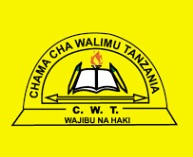 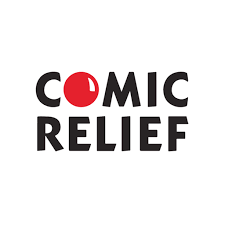 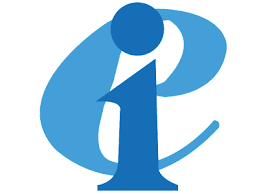 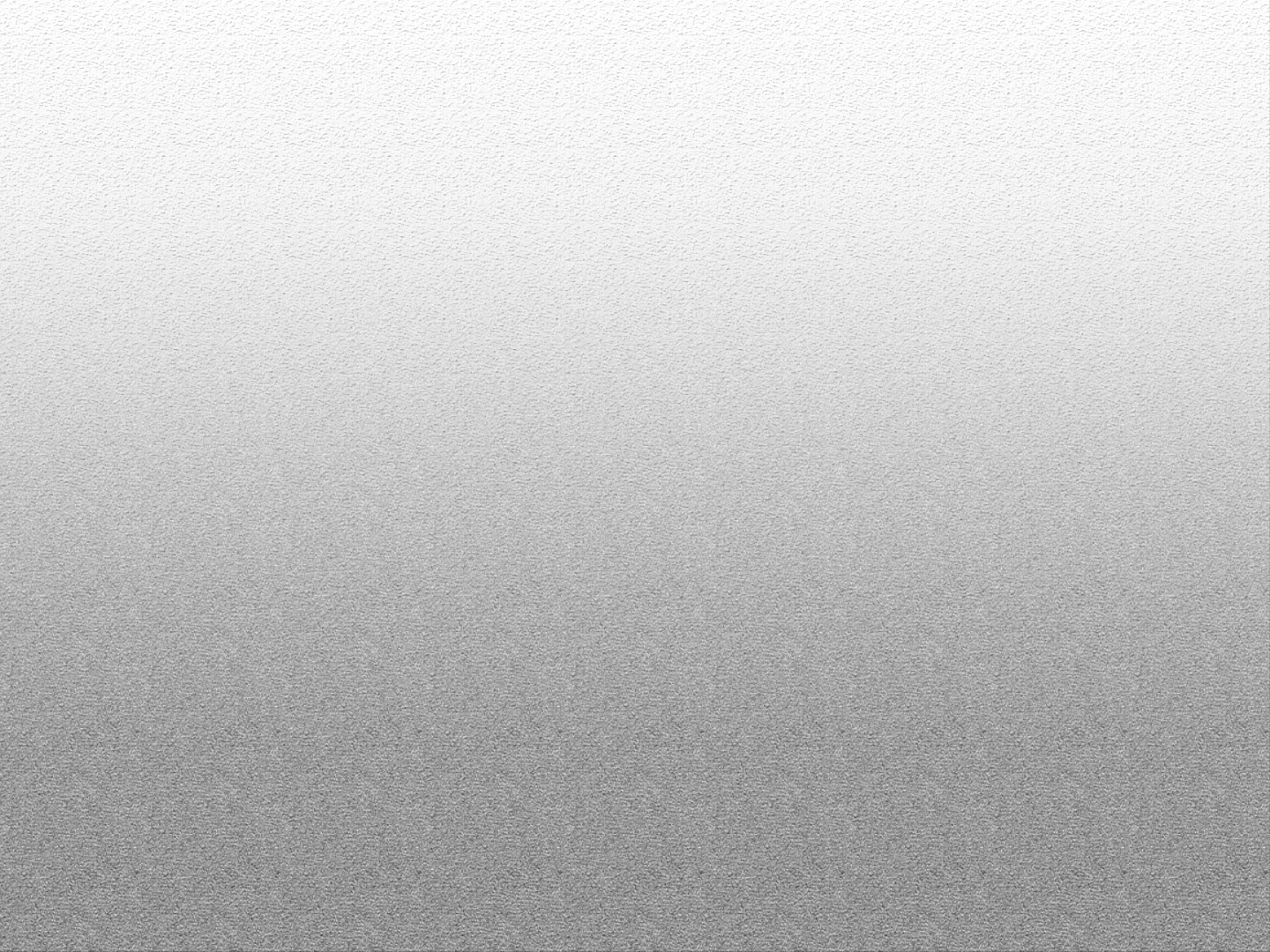 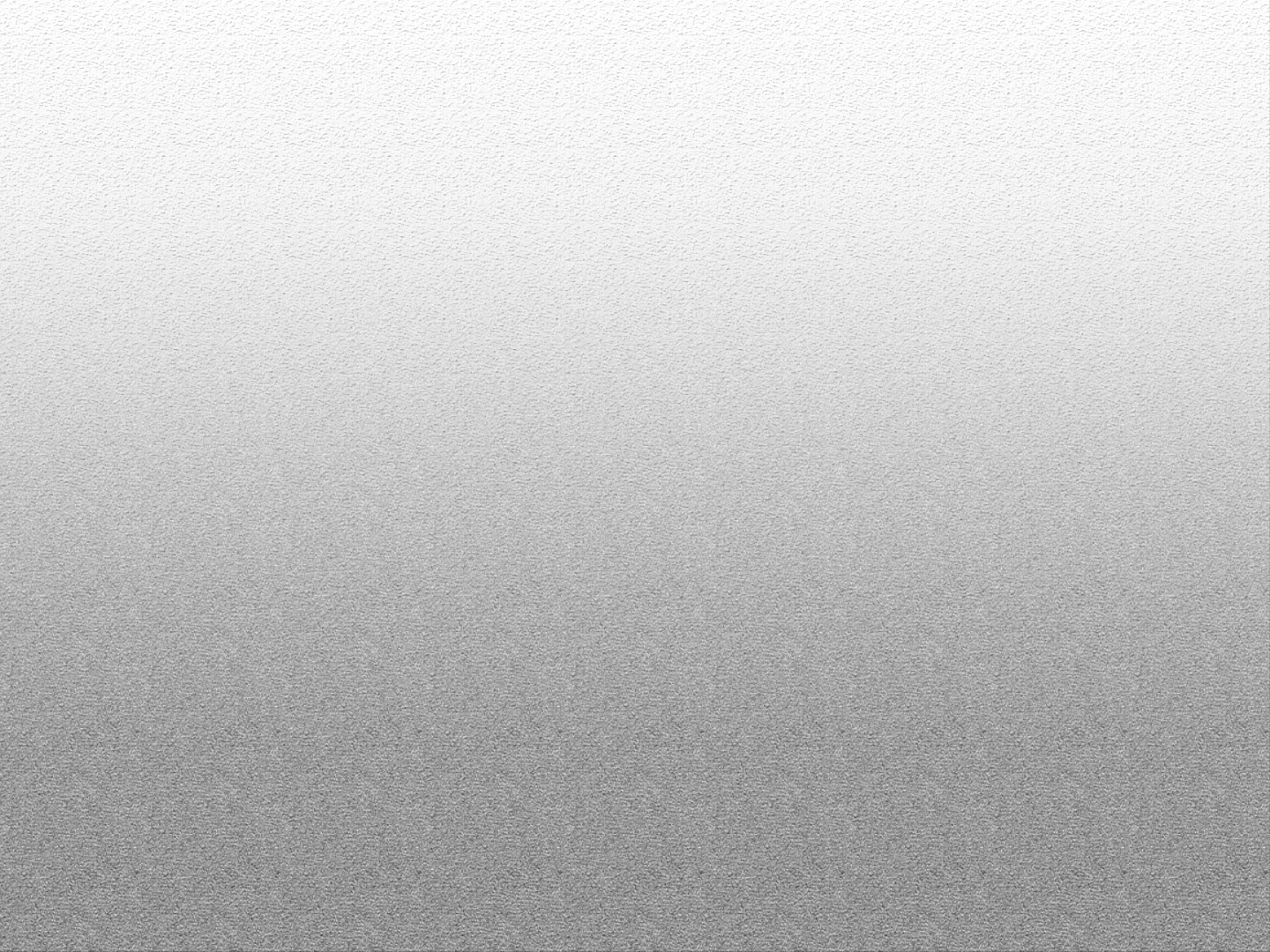 